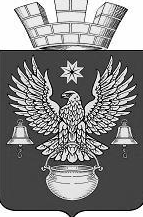 РЕШЕНИЕСОВЕТА НАРОДНЫХ ДЕПУТАТОВКОТЕЛЬНИКОВСКОГО ГОРОДСКОГО ПОСЕЛЕНИЯКОТЕЛЬНИКОВСКОГО МУНИЦИПАЛЬНОГО РАЙОНАВОЛГОГРАДСКОЙ ОБЛАСТИIV СОЗЫВА«19»  февраля 2021 г.                                                                                    №64/335Об утверждении Порядка назначения и проведениясобрания граждан, конференции граждан (собрания делегатов)в Котельниковском городском поселенииВ соответствии с Федеральным законом от 06.10.2003 № 131-ФЗ  «Об общих принципах организации местного самоуправления в Российской Федерации», руководствуясь Уставом Котельниковского городского поселения, РЕШИЛУтвердить Порядок назначения и проведения собрания граждан, конференции граждан (собрания делегатов) в Котельниковском городском поселении, согласно приложению.Решение Совета народных депутатов Котельниковского городского поселения №27/153 от 18.10.2008 г. «Об утверждении Положения о порядке назначения и проведения опроса граждан на территории Котельниковского городского поселения по вопросам местного значения» признать утратившим силу.Настоящее решение вступает в силу со дня его официального обнародования.Приложение к решению Совета народных депутатов Котельниковского городского поселения от  19.02.2021г. № 64/335Порядокназначения и проведения собрания граждан, конференции граждан (собрания делегатов) в Котельниковском городском поселении1. Общие положения1.1. Настоящий Порядок назначения и проведения собрания граждан, конференции граждан (собрания делегатов) в Котельниковском городском поселении (далее – Порядок) разработан в соответствии с Федеральным законом от 06.10.2003 №131-ФЗ «Об общих принципах организации местного самоуправления в Российской Федерации», Уставом Котельниковского городского поселения и устанавливает процедуру назначения, подготовки, проведения и определения результатов собрания граждан, конференции граждан (собрания делегатов) в Котельниковском городском поселении, как одной из форм непосредственного участия населения в осуществлении местного самоуправления.1.2. Собрание граждан, конференция граждан (собрание делегатов) проводятся для обсуждения вопросов местного значения Котельниковского городского поселения, информирования населения о деятельности органов местного самоуправления и должностных лиц местного самоуправления Котельниковского городского поселения и обсуждения вопросов внесения инициативных  проектов и их рассмотрение. 1.3. Собрание граждан (далее – собрание) проводится в случае вынесения на обсуждение вопроса(ов), затрагивающих права и интересы граждан, проживающих на части территории Котельниковского городского поселения (многоквартирный жилой дом, группа жилых домов, жилой квартал, жилой микрорайон в составе муниципального образования, иная территория проживания граждан). Конференция граждан (собрание делегатов) (далее – конференция) проводится в случае вынесения на обсуждение вопроса(ов), затрагивающих права и интересы всех граждан либо интересы более 20 процентов граждан, проживающих на территории Котельниковского городского поселения. 1.4. В собрании, конференции, проводимых для обсуждения вопросов местного значения Котельниковского городского поселения, информирования населения о деятельности органов местного самоуправления и должностных лиц местного самоуправления Котельниковского городского поселения образования, вправе принимать участие граждане, делегаты конференции, проживающие на соответствующей территории Котельниковского городского поселения, обладающие избирательным правом. В собрании, конференции, проводимых для обсуждения вопросов внесения инициативных проектов и их рассмотрения вправе принимать участие жители соответствующей территории Котельниковского городского поселения, достигшие шестнадцатилетнего возраста (далее – граждане, делегаты конференции).Граждане, делегаты конференции участвуют в собрании, конференции на равных основаниях, каждый гражданин, делегат конференции обладает одним голосом и участвует в собрании, конференции лично.1.5. Собрание, конференция может принимать обращения к органам местного самоуправления и должностным лицам местного самоуправления, а также избирать лиц, уполномоченных представлять собрание, конференцию во взаимоотношениях с органами местного самоуправления и должностными лицами местного самоуправления.1.6. Расходы, связанные с организацией и проведением собрания, конференции, осуществляются за счет средств бюджета Котельниковского городского поселения.1.7. Настоящий Порядок не распространяется на:собрания и конференции, проводимые в общественных объединениях, трудовых и учебных коллективах, жилищных товариществах, иных организациях;собрания и конференции, проводимые в целях осуществления территориального общественного самоуправления Котельниковского городского поселения;собрания, проводимые в качестве мирных массовых акций населения Котельниковского городского поселения;собрания, порядок проведения которых регулируется федеральным законодательством и законодательством Волгоградской области.2. Выдвижение инициативы проведения собрания, конференции 2.1. Собрание, конференция проводятся по инициативе:населения Котельниковского городского поселения (далее – население);совета народных депутатов Котельниковского городского поселения (далее – Совета);главы Котельниковского городского поселения (далее – глава).2.2. Собрание, проводимое по инициативе населения, назначается советом в порядке, установленном Уставом Котельниковского городского поселения. Собрание, конференция, проводимые по инициативе совета или главы, назначаются соответственно советом или главой.Конференция, проводимая по инициативе населения, назначается советом.2.3. Организатором собрания, конференции, назначаемых советом, совет.Организатором собрания, конференции, назначаемых главой, является администрация Котельниковского городского поселения.2.4. С инициативой проведения собрания, конференции, организуемых для обсуждения вопросов местного значения Котельниковского городского поселения, информирования населения о деятельности органов местного самоуправления и должностных лиц местного самоуправления Котельниковского городского поселения образования, может выступить инициативная группа граждан, обладающих избирательным правом и проживающих на территории (части территории) Котельниковского городского поселения, где предполагается провести собрание, конференцию, численностью не менее 100  человек (далее – инициативная группа).С инициативой проведения собрания, конференции, организуемых по вопросам внесения инициативных проектов и их рассмотрения, может выступить инициативная группа граждан, достигших шестнадцатилетнего возраста и проживающих на территории (части территории) Котельниковского городского поселения, где предполагается провести собрание, конференцию, численностью не менее  150 человек (далее – инициативная группа).2.4.1 Решение о выдвижении инициативы проведения собрания, конференции принимается на собрании инициативной группы. В ходе собрания членов инициативной группы составляется протокол, в котором указываются:решение о выдвижении инициативы проведения собрания, конференции с обоснованием необходимости проведения собрания, конференции;формулировка вопроса (вопросов), предлагаемого (предлагаемых) для обсуждения на собрании, конференции;территория, на которой предлагается провести собрание                             (в многоквартирном жилом доме, на территории группы жилых домов, жилого квартала, жилого микрорайона, сельского населенного пункта                в составе муниципального образования, иной территории проживания граждан), конференцию; предлагаемые дата, время и место проведения собрания, конференции;список членов инициативной группы с указанием фамилии, имени, отчества (при наличии), даты рождения, адреса места жительства;норма представительства делегатов на конференции в случае выдвижения инициативы проведения конференции;сведения об организаторе собрания по избранию делегатов конференции (инициативная группа либо совет);фамилия, имя, отчество (при наличии) члена инициативной группы, уполномоченного на представление инициативной группы во взаимоотношениях с органами местного самоуправления и должностными лицами местного самоуправления (далее – уполномоченный представитель инициативной группы).Протокол собрания членов инициативной группы подписывается всеми членами инициативной группы.2.4.2. Инициативной группой в совет направляется письменное обращение о назначении собрания, конференции (далее – обращение инициативной группы).В обращении инициативной группы в обязательном порядке указывается вопрос (вопросы), для обсуждения которого (которых) инициируется проведение собрания, конференции, почтовый адрес уполномоченного представителя инициативной группы. Каждый член инициативной группы собственноручно подписывает обращение инициативной группы и указывает фамилию, имя и отчество (при наличии). К обращению инициативной группы прилагается протокол собрания инициативной группы.2.4.3. Обращение инициативной группы подлежит рассмотрению на очередном заседании совета в соответствии с регламентом совета.Совет принимает решение о назначении либо об отказе в назначении собрания, конференции в течение 30 календарных дней со дня поступления обращения инициативной группы.Совет отказывает в назначении собрания, конференции:в случае нарушения инициативной группой граждан требований пунктов 2.4.1 и 2.4.2 настоящего Порядка;в случае вынесения на собрание, конференцию вопросов, не относящихся к вопросам местного значения, информированию населения  Котельниковского городского поселения о деятельности органов местного самоуправления и должностных лиц местного самоуправления обсуждению вопросов внесения инициативных проектов и их рассмотрения.2.4.4. Совет в течение 10 календарных дней со дня принятия решения об отказе в проведении собрания, конференции направляет уполномоченному представителю инициативной группы письменный мотивированный ответ по почтовому адресу, указанному в обращении инициативной группы.  Совет в течение 10 календарных дней со дня принятия решения направляет уполномоченному представителю инициативной группы копию решения (выписки из решения) о назначении собрания, конференции, проводимых по инициативе граждан.2.5. Инициирование проведения собрания, конференции Советом осуществляется путем внесения депутатом (группой депутатов) письменного обращения в совет. В обращении депутата (группы депутатов) указываются:обоснование необходимости проведения собрания, конференции;формулировка вопроса (вопросов), предлагаемого (предлагаемых) для обсуждения на собрании, конференции;территория, на которой предлагается провести собрание                           (в многоквартирном жилом доме, на территории группы жилых домов, жилого квартала, жилого микрорайона,  иной территории проживания граждан), конференцию; предлагаемые дата, время и место проведения собрания, конференции;норма представительства делегатов на конференции в случае выдвижения инициативы проведения конференции.2.6. Обращение депутата (группы депутатов) подлежит рассмотрению на очередном заседании Совета в соответствии с регламентом совета.    По результатам обсуждения обращения депутата (группы депутатов) совета принимается мотивированное решение о назначении либо об отказе в назначении собрания, конференции.Совет отказывает в назначении собрания, конференции:в случае нарушения депутатом (группой депутатов), обратившимся (обратившимися) с письменным обращением в совет требований пункта 2.5 настоящего Порядка;в случае вынесения на собрание, конференцию вопросов, не относящихся к вопросам местного значения, информированию населения  Котельниковского городского поселения о деятельности органов местного самоуправления и должностных лиц местного самоуправления.2.7. В решении совета о назначении собрания, конференции, указываются:дата, время, место проведения собрания, конференции;выносимые на обсуждение вопросы;территория (многоквартирный жилой дом, группа жилых домов, жилой квартал, жилой микрорайон, сельский населенный пункт в составе муниципального образования, иная территория проживания граждан) Котельниковского городского поселения, жители которой участвуют в собрании, конференции;численность граждан, проживающих на данной территории (многоквартирный жилой дом, группа жилых домов, жилой квартал, жилой микрорайон, сельский населенный пункт в составе муниципального образования, иная территория проживания граждан);норма представительства делегатов на конференции на основании сведений, представленных в письменном обращении о назначении конференции (в случае назначения конференции).2.8. Инициирование проведения собрания, конференции главой осуществляется путем издания главой соответствующего постановления. Постановление главы об инициировании проведения собрания, конференции должно содержать информацию, указанную в пункте 2.7 настоящего Порядка. В случае инициирования проведения конференции норма представительства делегатов на конференции определяется главой самостоятельно.2.9. Решение совета, постановление главы о назначении собрания, конференции подлежат обязательному обнародованию не менее чем за 10 дней до их проведения.3. Избрание делегатов конференции3.1. В случаях, предусмотренных пунктом 1.3 настоящего Порядка, полномочия собрания могут осуществляться конференцией – собранием делегатов.3.2. Делегаты конференции избираются на собрании по избранию делегатов конференции. В собрании по избранию делегатов конференции вправе принимать участие граждане, указанные в пункте 1.4 настоящего Порядка.3.3. Инициатором и организатором собрания по избранию делегатов конференции является инициатор проведения конференции.В случае, если в протоколе собрания членов инициативной группы организатором собрания по избранию делегатов конференции определена советом, то такое собрание организуется советом.Организатором собрания по избранию делегатов конференции (далее – организатор) определяются: дата, время и место проведения  собрания по избранию делегатов конференции, порядок выдвижения кандидатов в делегаты конференции, норма представительства делегатов конференции.3.4. Норма представительства делегатов конференции определяется с учетом численности граждан, проживающих на территории Котельниковского городского поселения, обладающих избирательным правом, и настоящего Порядка.Делегаты избираются:от 2 до 5 человек – при численности населения территории                менее 500 делегатов;от 6 до 10 человек – при численности населения территории                 от 500 до 5000 делегатов;от 11 до 20 человек – при численности населения территории                 более 5000 делегатов.3.5. До начала собрания по избранию делегатов конференции  проводится регистрация участников собрания посредством внесения записей в лист регистрации по форме согласно приложению №1                       к настоящему Порядку.3.6. Организатор назначает председателя и секретаря, утверждает регламент проведения собрания по избранию делегатов конференции.3.7. Председатель ведет собрание по избранию делегатов конференции, представляет информацию об организаторе, регламенте проведения собрания по избранию делегатов конференции, представляет кандидатов в делегаты конференции. Секретарь собрания ведет протокол собрания по избранию делегатов конференции.3.8. Решения собрания по избранию делегатов конференции принимаются простым большинством голосов путем открытого голосования граждан, зарегистрированных в качестве участников собрания. 3.9. Избранными считаются кандидаты, набравшие наибольшее количество голосов граждан, зарегистрированных в качестве участников собрания по избранию делегатов конференции.3.10. В протоколе собрания по избранию делегатов конференции указываются:число граждан, проживающих на соответствующей территории Котельниковского городского поселения, обладающих избирательным правом (в случае проведения собрания по избранию делегатов конференции для обсуждения вопросов местного значения Котельниковского городского поселения, информирования населения о деятельности органов местного самоуправления и должностных лиц местного самоуправления Котельниковского городского поселения);число граждан, проживающих на соответствующей территории Котельниковского городского поселения, достигших шестнадцатилетнего возраста (в случае проведения собрания по избранию делегатов конференции по вопросам внесения инициативных проектов и их рассмотрения);число граждан, зарегистрированных в качестве участников собрания по избранию делегатов конференции; инициатор, организатор проведения собрания по избранию делегатов конференции; дата, время и место проведения собрания по избранию делегатов конференции;фамилии, имена и отчества (при наличии) избранных на конференцию делегатов с указанием количества голосов, поданных за их избрание.Протокол подписывается председателем и секретарем собрания по избранию делегатов конференции. 3.11. Протокол собрания по избранию делегатов конференции с приложением листов регистрации участников собрания по избранию делегатов конференции передается председателем собрания не позднее 3 рабочих дней со дня проведения соответствующего собрания в совете (если конференция граждан проводится по инициативе населения Котельниковского городского поселения и совета) или в администрацию Котельниковского городского поселения (если конференция граждан проводится по инициативе главы).4. Проведение собрания, конференции. Итоги собрания, конференции4.1. Перед открытием собрания, конференции проводится регистрация участников собрания, делегатов конференции в листах регистрации участников собрания, делегатов конференции при предъявлении паспорта гражданина или документа, заменяющего паспорт гражданина, с указанием фамилии, имени, отчества (при наличии), даты рождения, адреса места жительства участника собрания, делегата конференции под роспись, по форме согласно приложению №1  к настоящему Порядку. 4.2. Организатор проведения собрания, конференции назначает председателя и секретаря, утверждает регламент проведения собрания, конференции.4.3. Председатель ведет собрание, конференцию, представляет информацию о вопросе (вопросах), выносимом (выносимых) на обсуждение, об инициаторе и организаторе собрания, конференции, регламенте проведения собрания, конференции (порядок и допустимая продолжительность выступлений, вопросов выступающим и их ответов, прений).Секретарь собрания ведет протокол собрания, конференции.4.4. Собрание считается правомочным, если в нем принимают участие:не менее 30 процентов граждан, указанных в пункте 1.4 настоящего Порядка, в случае проведения собрания по вопросам, затрагивающим права и интересы граждан, проживающих в многоквартирном доме;не менее 30 процентов граждан, указанных в пункте 1.4 настоящего Порядка,  в случае проведения собрания по вопросам, затрагивающим права и интересы граждан, проживающих на территории, на которой расположена группа жилых домов;не менее 30 процентов граждан, указанных в пункте 1.4 настоящего Порядка,  в случае проведения собрания по вопросам, затрагивающим права и интересы граждан, проживающих на территории жилого квартала;не менее 30 процентов граждан, указанных в пункте 1.4 настоящего Порядка,  в случае проведения собрания по вопросам, затрагивающим права и интересы граждан, проживающих на территории жилого микрорайона; Конференция считается правомочной, если в ней принимают участие не менее 30 процентов от общего числа избранных делегатов. 4.5. Представители органов местного самоуправления и должностные лица местного самоуправления, а также иные лица, могут быть приглашены для дачи пояснений по вопросам, выносимым на рассмотрение собрания, конференции, в случае проведения собрания, конференции по инициативе населения.4.6. Решение собрания, конференции принимается открытым голосованием простым большинством голосов граждан, зарегистрированных в качестве участников собрания, делегатов конференции;4.7. В протоколе собрания, конференции указываются:дата, время, место проведения собрания, конференции;формулировка рассматриваемого вопроса (вопросов), выносимого (выносимых) на обсуждение; инициатор проведения собрания, конференции;организатор проведения собрания, конференции;число граждан, проживающих на соответствующей территории Котельниковского городского поселения, обладающих избирательным правом (в случае проведения собрания для обсуждения вопросов местного значения Котельниковского городского поселения, информирования населения о деятельности органов местного самоуправления и должностных лиц местного самоуправления Котельниковского городского поселения);число граждан, проживающих на соответствующей территории Котельниковского городского поселения, достигших шестнадцатилетнего возраста (в случае проведения собрания по вопросам внесения инициативных проектов и их рассмотрения);общее число избранных делегатов конференции;число граждан, зарегистрированных в качестве участников собрания, число зарегистрированных делегатов конференции;присутствующие на собрании, конференции представители органов местного самоуправления и должностные лица местного самоуправления;итоги голосования по каждому вопросу (приняло участие в голосовании, «за», «против»);формулировка принятого решения собрания, конференции.Протокол собрания, конференции является итоговым документом собрания, конференции.4.8. Подписанный председателем и секретарем собрания, конференции протокол и листы регистрации участников собрания, конференции направляются организатору проведения собрания, конференции. Итоги собрания, конференции подлежат официальному обнародованию в порядке, установленном для официального обнародования муниципальных правовых актов, иной официальной информации, и размещаются на официальном сайте администрации Котельниковского городского поселения в информационно-телекоммуникационной сети «Интернет» не позднее 10 дней после дня проведения собрания, конференции. 4.9. По вопросу (вопросам), вынесенным на обсуждение на собрании, конференции может быть принято обращение (обращения) собрания, конференции к органам местного самоуправления и должностным лицам органов местного самоуправления. Приложение № 1к Порядку назначения и проведения собрания граждан, конференции граждан (собрания делегатов) Котельниковского городского поселенияЛИСТ РЕГИСТРАЦИИ УЧАСТНИКОВ СОБРАНИЯ, ДЕЛЕГАТОВ КОНФЕРЕНЦИИ«__» __________ 20__ г.Место проведения _____________________________________________.Организатор проведения                                                       _______________                                                                                                                               м.п.Председатель Совета                                                               народных депутатов                                                               Котельниковского городского поселения   __________________  С.Г. Кувикова                                        ГлаваКотельниковского городского поселения    ______________ А.Л. Федоров№п/пФамилия, имя, отчество (при наличии)Дата рожденияАдрес места жительстваПодпись